				                    	 Form JR-9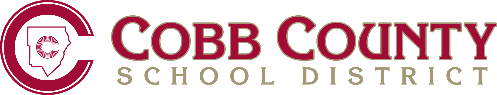 STUDENT DATA PRIVACY COMPAINT FORMComplainant’s Signature					DateMail form to: 		Office of Chief Accountability and Research Officer			Cobb County School District			514 Glover Street			Marietta, GA  30060				          Date				                 Recipient’s SignatureName of individual filing complaint (Complainant):Relationship to student:  Parent           Guardian           Self (Eligible Student)Contact Information:Address: City: State:Zip:Phone:Work:Home:Cell:Date on which alleged violation occurred:Statement of alleged violation:      List the names and telephone numbers of individuals who can provide additional information:      Has a complaint been filed with another government agency concerning this matter?  Yes      NoIf so, provide the name of the agency:DISTRICT USE ONLY	BELOW THIS LINEGrievance Form Received On: